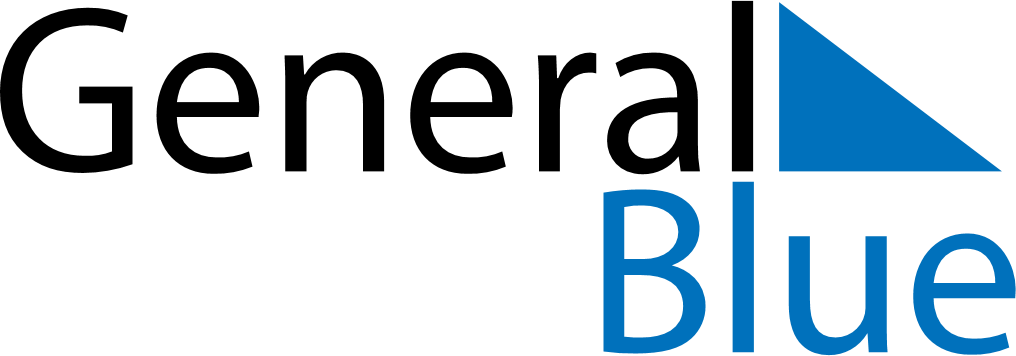 April 2018April 2018April 2018HungaryHungarySUNMONTUEWEDTHUFRISAT1234567Easter SundayEaster Monday89101112131415161718192021Memorial Day for the Victims of the Holocaust222324252627282930